Publicado en Barcelona el 27/03/2023 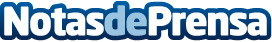 Brabantia colabora con Keraben Grupo en su showroom "The Square"Brabantia colaboró con Keraben Grupo en Cevisama 2023 en su nuevo showroom The Square equipando sus espacios. La firma holandesa líder con más de un siglo de experiencia en la fabricación de artículos para el hogar, aterriza en Feria Valencia para demostrar la importancia de las pequeñas cosasDatos de contacto:Carmen Barasona+34 607 22 13 21Nota de prensa publicada en: https://www.notasdeprensa.es/brabantia-colabora-con-keraben-grupo-en-su Categorias: Interiorismo Cataluña Hogar http://www.notasdeprensa.es